Машина контактной сварки TORROS DN1DN1-10DN1-16DN1-25Руководство по эксплуатацииВнимание! Аппарат является оборудованием промышленного назначения. Аппарат не предназначен для работы от бытовой сети.I Технические характеристики.II Эскиз машины.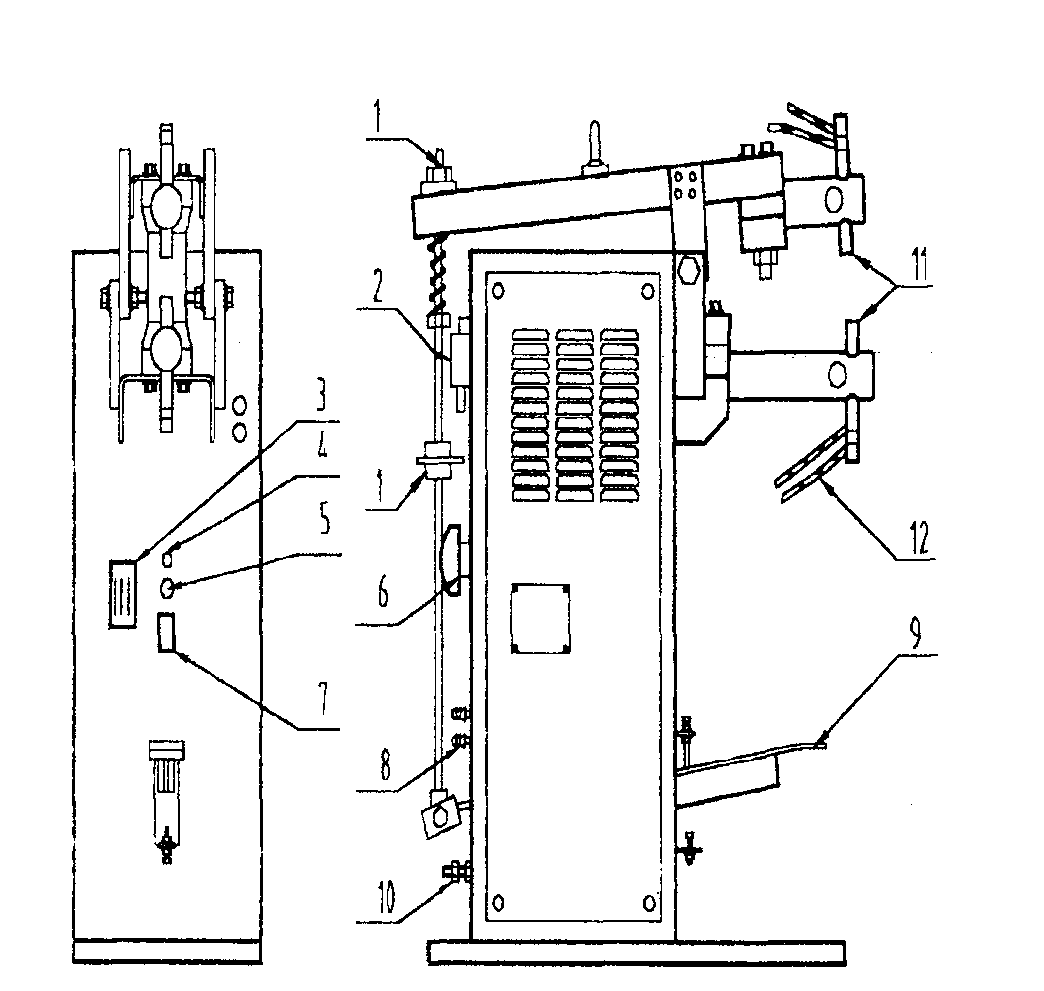 1. Регулировочная гайка.                                    2. Выключатель.3. Реле времени.                                                  4. Индикатор сети.5. Предохранитель.                                              6. Регулятор мощности.7. Выключатель питания.                                    8. Штуцеры подвода охлаждающей жидкости.9. Ножной привод.                                              10. Болт для заземления.11. Электроды.                                                    12. Рукава охлаждения.                 III Установка.Аппарат подключается к сети переменного тока 380В (2ф.) или 220В (1ф.).Схема подключения: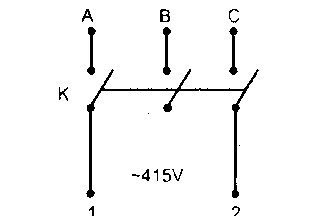 А, В, С – Вилка подключения.К – главный выключатель питания.Правила эксплуатации.Внимание.Подключите машину точечной сварки к питающей сети в соответствии со схемой подключения 220В (1Ф.) или 380В. (2Ф.)Заземлите машину, присоединив заземляющий провод к соответствующему болтовому соединению.Проверьте перемещение электродов.Подключите охлаждающую жидкость с расходом не менее 2 л/мин.Установите переключатель мощности в первое положение.Установите время сварки в положение «0». Мы советуем  начать с  времени сварки 0,4 сек. Очистите заготовки от масла и ржавчины.Отрегулируйте положение электродов относительно друг друга. Увеличивайте ток и время сварки при увеличении толщины свариваемого металла.2. Эксплуатация.а. Установите выключатель питания в положение «ВКЛ», будет светиться индикатор сети. Отрегулируйте ток и время сварки в соответствии с толщиной заготовок.в. Отрегулируйте усилие сжатия электродов. Проведите пробную сварку и с помощью регулировки тока и времени сварки добейтесь наилучших результатов.с. Держите электроды чистыми, при необходимости очистите от нагара мелко-зернистой наждачной бумагой.3. Окончание работы.а. Отключите питание с помощью выключателя, отсоедините вилку кабеля питания от розетки.в. Установите регуляторы тока и времени сварки в нулевое положение.V  Меры предосторожности.1. Пожалуйста, внимательно прочтите это руководство. Большинство неисправностей вызванынеправильной эксплуатацией.2. Входное напряжение должно быть 220V или 380V (± 10%), в зависимости от модели машины.3. При настройке параметров сварки необходимо начинать с минимальных значений и увеличивать до необходимого.4. Не переключайте регуляторы времени и тока во время сварки. Содержите поверхность электродов гладкой и чистой, т.к. это напрямую влияет на качество сварки. Не очищайте электроды от загрязнений на не обесточенной машине.5. Оператор должен строго соблюдать меры безопасности и носить защитные очки.6. Электроды должны охлаждаться жидкостью под давлением не менее 0,15 Мра и расходом         2 л/мин.VI  Устранение неполадок.1. Отсутствует сварочный ток.а.  Если индикатор сети не горит, проверьте подключение питающего кабеля и наличие питания в розетке. Проверьте целостность предохранителя.в. Проверьте целостность первичной и вторичной цепей при выключенном питании.с. Проверьте исправность блока питания.2. Низкий сварочный ток.а. Проверить соответствие напряжение питающей сети и правильность подключения машины в соответствии со схемой подключения.в. Проверить, свободно-ли перемещаются электроды.с. Проверить состояние электродов, при необходимости очистить от нагара.VII  Ремонтно-сервисное обслуживаниеГарантийный срок обслуживания составляет   12 (двенадцать) месяцев с момента продажи при соблюдении правил эксплуатации.При  утере гарантийного талона гарантия прекращает действие.VIII Электрическая схема.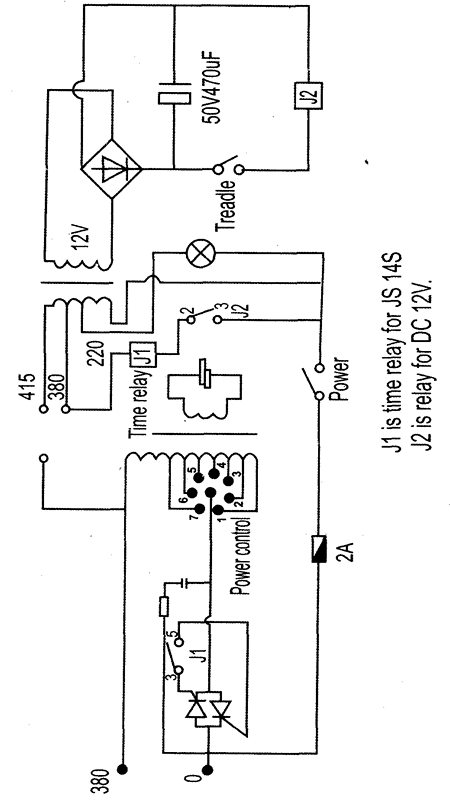 КомплектацияСварочный аппарат поставляется в следующей комплектации:DN1-IODN1-I6DNi-25Напряжение питания (V)220/380220/380220/380Потребляемая мощность (KVA)101625Потребляемый ток (A)24.339.560Вылет электродов (mm)255280300 или 500Рабочий цикл, ПН (%)202020Время сварки, (S)0-20-20-2Максимальная толщина  свариваемых листов,(mm)1.5+1.52.5+2.53+3Тип охлажденияЖидкостноеЖидкостноеЖидкостноеГабаритные размеры, (cm)35*81*11535*83*12036*85*130Вес, (kg)85105120НаименованиеКол.Сварочный аппарат1 шт.Комплект сварочных наконечников1 шт.Руководство по эксплуатации1 шт.